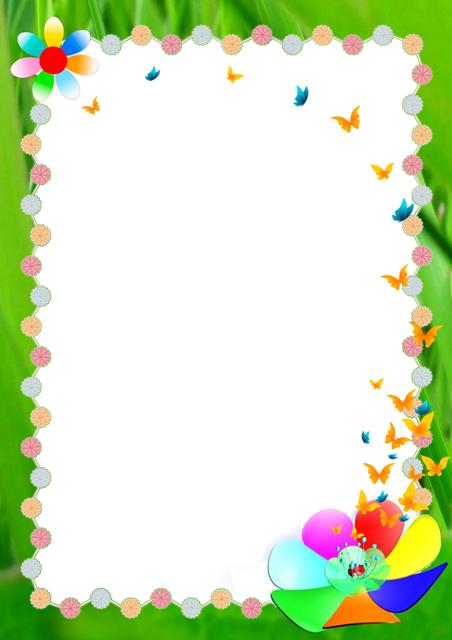 МБДОУ детский сад №5 «Звездочка»Методическая разработка«Создание условий для совершенствования       познавательно – интеллектуальной деятельности детей дошкольного возраста путем развития креативного    потенциала педагогических кадров»                                              Подготовили и провели:                                                  Стеценко И.А.(воспитатель),                                     Круглова Н.А.(воспитатель).- 2015г.-План проведения педсовета.«Создание условий для совершенствования познавательно – интеллектуальной деятельности детей дошкольного возраста».(Стеценко И.А.)«Взаимодействие с родителями через различные нетрадиционные формы рисования».(Головицына Е.Г.)Креативность педагога. Опыт работы.(Гончар С.Ю.)Тренинг для педагогов «Школа креатива».(Стеценко И.А.)Мастер – класс.(Скопинцева Е.А.)Решение педсовета.Педагогический советТема: «Создание условий для совершенствования познавательно - интеллектуальной деятельности детей   дошкольного возраста путем развития креативного потенциала  педагогических  кадров»«Быть креативным, это значит – копать глубже, смотреть лучше, исправлять ошибки, беседовать с кошкой, нырять в глубину, проходить сквозь стены, зажигать солнце, строить замок на песке, приветствовать будущее» П. Торренс.Цель: определить и конкретизировать представления педагогов по организации и совершенствованию познавательно - интеллектуальной деятельности детей дошкольного возраста; Повышение профессиональной компетенции педагогов в вопросах развития креативности.Подготовка к Педагогическому совету      1.      мастер – класс «Взаимодействие с родителями через различные нетрадиционные формы рисования» мастер – класс «Креативность педагогов. Опыт работы»семинар-«Коллекционирование как средство развития креативности»Участники Педагогического Совета:•  воспитатели МБДОУ; •  специалисты МБДОУ.Ход педагогического советаВедущий: Сегодня наш Педагогический совет посвящен теме «Создание условий для совершенствования познавательно - интеллектуальной деятельности детей   дошкольного возраста путем развития креативного потенциала  педагогических  кадров». 1. «Создание условий для совершенствования познавательно-интеллектуальной деятельности детей дошкольного возраста»Ребенок дошкольного возраста – неутомимый исследователь, который хочет все знать, все понять, во всем разобраться. У него своеобразное, особое видение окружающего. Он смотрит на происходящее вокруг с восторгом и удивлением и открывает для себя чудесный мир, где так много интересных предметов и вещей, событий и явлений, так много тайного и неопознанного! Для дошкольников противоестественны скука и безразличие. Основная задача педагогов заключается в том, чтобы поддерживать и стимулировать их любознательность и познавательную активность, побуждать интерес к разным сферам действительности, удовлетворять потребность в познании. Познавательно-интеллектуальное развитие является основой умственного воспитания. Интеллектуально-развитым детям должны быть предоставлены условия образования, позволяющие в полной мере реализовать их возможности для их собственного блага и на благо всего общества».Для обеспечения познавательно-интеллектуального развития в МБДОУ ЦРР-ДС «Крепыш» создана пространственная среда, которая обеспечивает наиболее активное и полноценное развитие дошкольников. Немного подробнее остановимся на условиях, а это собственно: Предметно-развивающая среда группы;Дополнительные услуги;Взаимодействие с родителями;Предметно-развивающая среда детского сада;Взаимодействие с социумом.Предметно-развивающая среда группы. Построение предметно-развивающей среды во всех группах нашего детского сада отвечает возрастным особенностям детей. В старших и подготовительных группах с детьми организуются такие сюжетно-ролевые игры, например, «Школа», «Семья», «Салон красоты», «Интернет кафе», «Супермаркет», «Центр здоровья», «Путешествие», «Служба спасения», которые помогают развивать у детей социальный опыт, формировать познавательную активность, коммуникативные навыки и раскрыть свои неповторимые индивидуальные личностные качества. Игра  – ведущий вид деятельности, поэтому она позволяет удовлетворять многие потребности ребенка – в общении, анатомии, выплеску накопившейся энергии, развлечении. Игра в её качественном многообразии осваивается детьми на каждом возрастном этапе: режиссерская - образная - сюжетно-ролевая - игра с правилами. Посредством сюжетно-ролевой игры ребёнок учится воспроизводить и отражать в сюжете взаимоотношения людей. Предварительно планируя ход игры, обсудив со сверстниками сюжетную линию. Так, например, дети подготовительной группы активно проявляют интерес к учению, играя в «Школу».Мы считаем, что включение игр в обучение детей, несомненно, повышает их эффективность, так как игра:создаёт позитивный  эмоциональный фон, который способствует эффективному усвоению детьми материала;непосредственно влияет на познавательно-интеллектуальную и коммуникативную активность ребёнка;способствует раскрепощению ребёнка, стимулирует к поиску творческих решений.И обязательное условие построения среды — это эстетика и соответствие санитарно- гигиеническим нормам.Предметно-развивающая среда детского сада – способствует познанию окружающего мира. Адекватная развивающая среда, на мой взгляд, должна включать в себя следующие компоненты: игрушки и игровые пособия для развития сенсомоторных функций, формирования полноценного сенсорного восприятия (материалы для развития слухового, зрительного, тактильного и кинестетического ощущения);игрушки для выработки моторных навыков, ловкости (мелкие мозаики, нанизывание бусинок, верёвочек, плетений, передвижение различных предметов по разнообразным лабиринтам);оборудование для занятий музыкой и ритмикой;конструктивное творчество и оборудование для рисования, лепки, аппликации и т.д.;психотерапевтические материалы (специальные средства, имитирующие окружающую среду, предметы-заменители, «ворсистые» шарики, мячи с «пупырышками»);оборудование для физических занятий.В нашем детском саду имеется: Кабинет педагога-психолога, который оснащен необходимым оборудованием и материалом, для проведения коррекционно-развивающих занятий, способствующих формированию нравственных общечеловеческих ценностей, коммуникативных навыков; развитию умения детей общаться, устанавливать дружеские отношения с другими детьми, тем самым разрешать конфликтные ситуации; осознанию ребёнком самого себя, своего поведения с точки зрения тех правил и норм, которые он усвоил; понимания эмоционального состояния других людей; развития личностного самовыражения через эмоциональную сферу ребёнка и творческих способностей дошкольников в различных видах детской деятельности, развитие познавательной и эмоциональной сферы, а также развитию потребности личностного роста детей.Мини-лаборатории для детской экспериментальной деятельности в группах.       -   Музыкальный зал.Физкультурный зал.Взаимодействие с родителями – через различные нетрадиционные формы работы с родителями педагоги нашего ДОУ оказывают помощь в развитии у детей каких либо талантов, способностей. Консультируем их и даём рекомендации как лучше это сделать. Проводим конференции для пап, бабушек и дедушек, отвечая на волнующие родителей вопросы по поводу воспитания детей, викторины, «Круглый стол», общие родительские собрания.Взаимодействие с социумом – позволяет показать достижения наших воспитанников, через их участие в конкурсах различного уровня.Какие же условия мы создаем для совершенствования познавательно-интеллектуальной деятельности детей дошкольного возраста в нашем дошкольном учреждении? Работа по выявлению талантливых, интеллектуально- одарённых детей, как и любая другая работа, связанная с развитием детей требует много времени, знаний и сил. Это дополнительная ответственность перед талантливым или развитым ребенком, которая требует создания условий для полноценного качественного развития способностей, но в тоже время и ответственности перед остальными детьми, чтобы не в ущерб им, не в ущерб вниманию развития их способностей проходила эта работа. Условия, необходимые для развития познавательно-интеллектуальной активности дошкольников в ДОУ: - создание пространственной разносторонней среды; - индивидуально-дифференцированный подход к детям; - взаимодействие с родителями; - правильно организованная система планирования. · непрерывность повышения квалификации педагогов; · креативность педагогов, умение адаптировать, изменять имеющийся материал.    Многие педагоги пересматривают сейчас свои жизненные позиции, стараются выработать в себе новое педагогическое мышление, в педагогической деятельности — стать на позицию ребенка. Но, к сожалению, далеко не всем это удастся. В «Концепции дошкольного воспитания» утверждается, что сейчас учитель, воспитатель являются главной фигурой перестройки дошкольного образования.В условиях модернизации российского образования, инновационной политики необходима профессиональная активизация педагогических кадров с целью повышения эффективности педагогической деятельности, в том числе развитие творческого потенциала работников ДОУ, позволяющей превращать любую педагогическую ситуацию в ситуацию, развивающую способности, активность и успешность ребенка. Для успешной реализации работы по совершенствованию познавательно-интеллектуальной деятельности детей   дошкольного возраста необходимо объединение усилий участников педагогического процесса – детей, родителей, педагогов, администрации дошкольного учреждения; создание благоприятных условий, предметно-развивающей среды для раскрытия потенциала дошкольников и квалифицированное педагогическое руководство.А вера педагогов и родителей в возможности детей – один из важнейших источников их настоящих и будущих успехов. В наших силах сегодня помочь раскрыться завтрашнему интеллектуально-творческому потенциалу России!    Аналитическая справка по итогам тематического контроля «Создание условий для совершенствования познавательно - интеллектуальной деятельности детей   дошкольного возраста путем развития креативного потенциала  педагогических  кадров».В ходе подготовки к педсовету наши педагоги  провели: мастер – класс «Взаимодействие с родителями через различный нетрадиционные формы рисования»мастер – класс «Креативность педагога. Опыт работы. Скрапбукинг»семинар «Коллекционирование как средство развития креативности»Педагоги в работе с детьми используют различные технологии развития детской креативности: игрового моделирования, проектирования интеллектуального развития дошкольников, технологию исследовательского обучения дошкольников А.И.Савенкова, реализует личностно-ориентированную направленность и индивидуально дифференцированный подход в развитии  дошкольников.В учебном плане МБДОУ не выделены обязательные организованные формы работы с дошкольниками в области развития детской креативности, воображения, способности к поиску знаний. Наблюдения воспитательно-образовательного процесса показали, что данное направление реализуется педагогами МБДОУ путем внедрения различных технологий развития детской креативности как в непосредственно образовательную деятельность по всем образовательным областям, так и в совместную деятельность воспитателя с детьми, режимные моменты. Следует отметить, что: непосредственно образовательная деятельность  проходит  согласно рабочих программ, разработанным в соответствии с основными требованиями к ним. в календарном планировании воспитательно-образовательной работы с детьми в группах  прослеживаются  разнообразные формы индивидуальной, подгрупповой и коллективной работы. Наблюдения воспитательно-образовательного процесса показали, что совершенствование познавательно-интеллектуальной деятельности воспитанников МБДОУ осуществляется:в разных формах работы с детьми: фронтальных, подгрупповых и индивидуальных;в разнообразных видах деятельности: в совместной деятельности детей и взрослого, самостоятельной деятельности детей, в процессе режимных моментов. Для раскрытия творческого потенциала детей, организованы кружковые занятия по дополнительному образованию во второй половине дня, которые предусматривают обогащение материала в процессе обучения детей с целью развития способностей, т.к. это прогрессивная альтернатива ускорению, способствующая развитию ребенка как целостной личности. Обучение ведется по разработанным индивидуальным траекториям развития в таких формах как:-   кружки по интересам «Волшебная кисточка», «Звонкий голосок», «Мастерица»;-   конкурсы;-   исследовательская деятельность;-   проектная деятельность.Дополнительно в рамках работы с детьми с высоким уровнем развития способностей разработаны проекты:- физкультурно-спортивного направления - культурологического направления - художественно-эстетического направления - психолого-педагогического сопровождения детей с признаками интеллектуальной одаренности, как важного условия социализации личности ребенка дошкольного возраста (Елизарова Ю.Г., педагог-психолог)Составлены и начали работать индивидуальные маршруты сопровождения детей с высоким уровнем развития способностей. Основными направлениями взаимодействия специалистов МБДОУ по сопровождению развития ребенка с высоким уровнем развития способностей являются:- разработка индивидуального маршрута развития;- обеспечение психолого-педагогического сопровождения развития ребенка;- вовлечение родителей в процесс сопровождения развития ребенка;- организация в детском саду презентации результатов деятельности ребенка;- установление договорных отношений между всеми участниками сопровождения ребенка (педагогами дошкольного, дополнительного  и родителями);- повышение квалификации педагогов, осуществляющих дополнительное образование;- обеспечение материальной заинтересованности педагогов.Во всех возрастных группах имеются специально оформленные Центры, направленные на развитие интеллектуальных способностей детей. Все Центры эстетически оформлены, соответствуют требованиям по охране жизни и здоровья детей, их возрастным особенностям. В группах Центры оснащены дидактическим и демонстрационным материалом, разнообразным по содержанию, направленным на развитие всех психических процессов (логического мышления, памяти, внимания, пространственных представлений). Также прослеживается взаимосвязь с другими Центрами групп. В рамках подготовки к педсовету было проведено психологическое тестирования  с целью определения уровня развития креативного потенциала воспитателей и специалистов, принятия ими жизненной стратегии творческой личности. Педагогам нужно было ответить на 18 вопросов, выбрав один из предложенных вариантов ответов.Вопросы 1,2,3,4, – определяли веру в себя педагогов.На вопрос 2 -  «Думаете ли Вы, что сами можете участвовать в значительных изменениях в окружающем мире», 2 педагога ответили – «нет» (1 балл)  - 20 %7 педагогов - да, в некоторых случаях (2 балла) – 70 %1 педагог - да, в большинстве случаев (3 балла) – 10 %На вопрос 3 – «Считаете ли Вы, что некоторые из ваших идей принесли бы значительный прогресс в той сфере деятельности, в которой Вы работаете»,5 педагогов ответили - да, при благоприятных обстоятельствах (1 балл) – 50 %4 педагога - лишь в некоторой степени (2 балла) – 40 %1 – да (3 балла) – 10 %На вопрос 4 – «Считаете ли Вы, что в будущем будете играть столь важную роль, что сможете что-то принципиально изменить»,7 педагогов ответили - это маловероятно (1 балл) – 70 %3 педагога – возможно (2 балла) – 30 %4 педагога - да, наверняка (3 балла) – 14 %На вопрос 5 – «Когда Вы решаете предпринять какие-то действия, думаете ли Вы, что осуществите намеченное», 8 педагогов ответили - часто думаете, что не сумеете (1 балл) – 80 %7 педагогов - да, часто (2 балла) – 70 %3 – да (3 балла) – 30 %Вопрос 10 «Профессию надо выбирать, исходя из…» определяет амбициозность педагогов (стремление к достижению целей, честолюбие, требование внешних знаков уважения, почёта, стремление занять место в обществе, отличное от текущего, выражающееся в статусе, вознаграждении)4 педагога - исходя из стабильности, значимости, нужности профессии, потребности общества в ней (1 балл) – 40%2 педагога – исходя из преимуществ, которые она обеспечит (2 балла) – 20%4 педагога – исходя из своих возможностей, дальнейших перспектив для себя (3 балла) – 40 %Вопрос 14 «В свободное время Вы предпочитаете..» -  определяет стремление педагогов быть независимыми2 педагога ответили, что предпочитают находиться в компании (1 балл) – 20 %1 педагог считают, что им безразлично, будут ли они наедине с собой или в компании (2 балла) – 10 %7 педагогов ответили – «оставаться наедине, поразмыслить» (3 балла) – 70 %Вопросы 16 и 17 определяют способность педагогов абстрагироваться  (мысленное отвлечение от ряда качеств воспринимаемого объекта с целью выявления и ясного понимания какого-то одного из них)На вопрос 16 «Когда Вы один..» - 7 человек любой ценой пытаются найти себе конкретное занятие (1 балл) – 70 % 1 человек - иногда любят помечтать, но о вещах, связанных с работой (2 балла) – 10 %2 человека - любят мечтать о каких-то, может быть даже абстрактных вещах.(3 балла)  - 20 %Вопрос 17 «Когда какая - то идея захватывает Вас, то Вы станете думать о ней» - 3 педагога - только наедине (1 балл) – 30 %5 педагогов - только там, где будет, не слишком шумно (2 балла) – 50 %2 педагога – независимо от того, где они находятся (3 балла) – 20 %Вопрос 18 «Когда Вы отстаиваете какую - то идею …» определял степень сосредоточенности сознания  на объекте, концентрация внимания. Обычно связана с глубоким, действенным интересом к деятельности, какому-либо событию или факту 2 человека - останетесь при своем мнении, какие бы аргументы не выслушали (1 балл) - 20 %8 человек - можете отказаться от нее, когда выслушаете убедительные аргументы оппонента (3 балла) – 80 %Тестирование показало, что 9 из 10 педагогов и специалистов, принявших участие в тестировании, имеют нормальный творческий потенциал. Они обладают теми качествами, которые позволяют им творить. Но у педагогов есть и проблемы, которые тормозят процесс творчества – отсутствие веры в себя, в свои силы, неумение отвлечься, абстрагироваться, нежелание принять нововведения. Имеющийся потенциал позволит педагогам творчески проявлять себя, при создании условий, способствующих развитию креативного потенциала, а в первую очередь, при наличии желания педагогов к творчеству.Необходимо отметить, что при подготовке к педсовету был проведен сравнительный анализ  участия педагогов МБДОУ в конкурсах различных уровней за 3 года. Анализ показал, что активность педагогов резко повысилась.«Педагог глазами детей» - 2Работа по профилактике ДДТТ – 2«Мое любимое животное» - 7Профилактика пожарной безопасности – 2«Лучшее портфолио педагога» - 2Музыкально-творческий «Рассударики» - 1Эмблема «Юный друг полиции» -1Энергосбережение -1«Воспитатель года» - 1  В условиях изменившегося социального заказа возникает необходимость в выработке педагогами нового педагогического мышления, изменения стиля взаимодействия с детьми, использовании новых методов и приёмов. Педколлектив, в большинстве своём, делает все необходимое для активного развития и верит в свои возможности, в условиях внедрения инновационных программ и технологий, однако предстоит изыскивать нетрадиционные формы работы с с учётом выявленных факторов и с целью развития креативности мышления каждого члена коллектива.Исходя из вышеизложенного предлагаем:Активизировать деятельность педагогов по участию в конкурсах различного уровня, подготовить публикации из опыта работы для размещения в СМИ и на сайте МБДОУ.Педагогам всех возрастных групп продолжать привлекать родителей к участию в конкурсах различных уровней и совместных мероприятиях проводимых в МБДОУ.Педагогу-психологу Елизаровой Ю.Г. разработать проект на тему «Развитие креативного потенциала личности педагога».Педагогам более активно использовать в образовательной деятельности с детьми частично-поисковые приемы обучения и задания, направленных на развитие высших психических функций дошкольников (моделирование, проблемные ситуации, исследования, эксперименты, творческие интегральные проекты).С целью создания условий для совершенствования познавательно- интеллектуальной деятельности детей включать в работу активные виды деятельности (встречи «за круглым столом», диспуты, педагогические ринги, деловые игры, «мозговой штурм», КВН, решение ситуационных и педагогических задач).Ведущий: Далее  приглашаю вас принять участие в обсуждении вопросов: 1.Что такое креативность? Что такое творчество?2. Что общего и различного в их понимании?3. Любая ли деятельность может быть творческой?4. Можно ли научиться творчеству, воспитать креативную личность? Что для этого, на ваш взгляд, нужно?«Креативность и творчество. Развитие креативности педагогов как важнейшее условие совершенствования познавательно-интеллектуальной сферы дошкольника»Современное образование претерпевает значительные изменения. Инновационные процессы в российской образовательной системе связаны реализацией в теории и практике воспитания и преподавания гуманистического, личностно ориентированного подхода к человеку. Задачей современного образования, является стремление научить каждого растущего человека приспосабливанию в быстро изменяющемся мире сообразно его опыту, возможностям и желаниям. Общество все острее нуждается в интеллектуально-инициативных личностях, способных к творческим преобразованиям. Развиваясь, оно диктует насущную потребность в гражданах, которые могут быть востребованы в новых социально-экономических условиях, обладающих высоким уровнем развития творческого потенциала, умением системно ставить и решать разные задачи. В сегодняшнем быстро меняющемся обществе необходимы креативные личности.  Свободная дискуссия на тему «Что такое креативность?»Педагогам предлагается в свободной форме высказать свое мнение о сущности термина «креативность». Вопросы для обсуждения педагогами.1.Что такое, на ваш взгляд, креативность? 2.Что такое творчество? 3.Что общего и различного в их понимании?Многие думают, что «творчество» и «креативность» - синонимы. Это ошибочное мнение. Творчество — процесс деятельности, создающий качественно новые материальные и духовные ценности или итог создания субъективно нового.Креативность - способность человека к конструктивному, нестандартному мышлению и поведению, а также осознанию и развитию своего опыта.По мнению Э. Фромма, креативность – это способность удивляться и познавать, находить решения в нестандартных ситуациях, это нацеленность на открытие нового и способность к глубокому осознанию своего опыта. 	Общим для всех определений является то, что креативность определяется как способность к творчеству. Креативность определяется не столько критическим отношением к новому с точки зрения опыта, сколько восприимчивостью к новым идеям, - вот достаточно распространенное в научной литературе определение креативности.Творческий процесс основывается на вдохновении автора, его способностях, традициях, которым следует автор. Если же говорить о креативном процессе, то главной его составляющей становится прагматический элемент, то есть изначальное понимание, зачем нужно что-то создавать, для кого нужно что-то создавать, как нужно что-то создавать и, собственно, что именно нужно создавать. Знание ответов на эти вопросы и построение работы по соответствующим принципам обеспечивает максимальный эффект представления результата работы окружающим людям. Как правило, художники, композиторы, писатели и все остальные творческие люди, не задают себе этих вопросов и творят, руководствуясь собственными настроениями и эмоциями. Поэтому творчество совсем не есть креативность. Творчество всегда первично и фундаментально.4.Любая ли деятельность может быть творческой?Творчество - не деятельность. Не следует думать, что любое нанесение линий или красочных пятен на бумагу, картон или холст, любое воспроизведение звуков собственным голосом или извлечение их из музыкальных инструментов следует квалифицировать как творчество. Можно творчески мыть полы или забивать гвозди и совсем не творчески петь, музицировать или писать картины. Даже занятия наукой или искусством, с которыми, на уровне обыденного сознания, чаще всего ассоциируется творчество, не могут именоваться ни творческими, ни нетворческими. Творчество может сопутствовать любой деятельности и отсутствовать там, где его непременно ожидают увидеть.5.Можно ли научиться творчеству, воспитать креативную личность?6.Что для этого, на ваш взгляд, нужно?В связи с этим возникает вопрос: можно ли научить творчеству, воспитать креативную личность, сформировать опыт творческой деятельности.Ответ на него может быть, скорее всего, отрицательным. Креативность не есть некоторая особая характеристика познавательных процессов, она представляет собой одну из самых глубоких характеристик личности. Личность же нельзя сформировать, ее можно только воспитать. Воспитание, в свою очередь, не может быть ничем иным, как созданием условий для самовоспитания личности. Но если прямое обучение творчеству невозможно, то вполне возможно создание условий, стимулирующих или тормозящих творческую деятельность. С.Д.Смирнов выделяет две группы факторов, препятствующих развитию креативности: ситуативные и личностные.Ситуативные: - лимит времени; - состояние стресса, повышенной тревожности; -желание быстро найти решение; -слишком сильная или слишком слабая мотивация; -наличие фиксированной установки на конкретный способ решения; -неуверенность в своих силах, вызванная предыдущими неудачами; -страх; -повышенная цензура. Личностные: -онформизм; -неуверенность в себе; -слишком сильная уверенность;- эмоциональная подавленность и устойчивое доминирование отрицательных эмоций; -избегание рискованного поведения;-доминирование мотивации избегания неудачи над мотивацией стремления к успеху; -высокая тревожность, как личностная черта; -сильные механизмы личностной защиты и ряд других факторов. Данные факторы необходимо учитывать при создании условий, способствующих развитию креативности.Проявления креативности: быстрота, гибкость, точность, оригинальность мышления, богатое воображение, чувство юмора, приверженность высоким эстетическим ценностям. Условия актуализации: самообладание и уверенность в себе.	Эпиграфом к педсовету, я решила взять слова одного из основоположников теории креативности, которые, на мой взгляд, как нельзя лучше отражают суть профессиональной деятельности современного педагога, который должен «копать глубже» в современной методике и науке, чтобы понимать развитие личностей своих воспитанников, «смотреть лучше» и видеть их нестандартность и неповторимость, «исправлять ошибки», в том числе и свои собственные, «зажигать солнце» заинтересованности в их глазах, «проходить сквозь стены» их критичности и неприятия авторитетов, иногда, может быть, строить замки на песке, но всегда «приветствовать будущее».Смысл педагогической деятельности, заключается, прежде всего, в стремлении педагога реализовать самого себя через создание условий для развития личности своего воспитанника, для раскрытия его творческого потенциала, для проявления интереса к его внутреннему миру. Является ли педагогическая деятельность творческой?Сущность педагогического творчества часто трактуют как процесс решения бесчисленного множества задач в постоянно меняющихся обстоятельствах, а это значит, что педагогическая деятельность является творческой по своей сути. Многие педагоги, психологи, ученые считают, что преподавание есть искусство, а не ремесло. Вполне естественно, что человек, осуществляющий творческую деятельность, должен быть личностью творческой.  Поэтому, прежде всего, необходимо создать условия для развития и раскрытия творческого потенциала личности педагога. Творчество, так же как и индивидуальность, не укладывается в рамки стандартного, оно уникально и неповторимо, как неповторима личность каждого человека.      Основной формой организации развития креативности педагогов можно считать активные виды деятельности. Их особенность заключается в том, что они используются и в работе с детьми (в любом виде деятельности), и с родителями (на родительских собраниях, клубах «Малыш», «Будущий первоклассник» и т.д.).  К ним можно отнести встречи «за круглым столом», диспуты, педагогические ринги, деловые игры, «мозговой штурм», КВН, решение ситуационных и педагогических задач, кроссвордов по тематике дошкольной педагогики и др.В большей или меньшей степени каждый человек обладает задатками, необходимыми для поиска креативных идей. И свой потенциал в этой области мы используем не в полную силу. У каждого есть своя планка, и к ней можно и нужно стремиться. В данной ситуации  весьма полезны креативные тренинги. Хотя научиться креативности нельзя, можно только с помощью специальных технологий и методик обнаружить и развить в себе уже имеющиеся скрытые творческие способности. «Задатки к творчеству – это как автомобиль, который будет бесполезно стоять в гараже до тех пор, пока вы не пойдете в автошколу и не научитесь на нем ездить». Дмитрий Мохначев, член правления Международного московского банкаТаким образом, практическая и поисковая деятельность педагогов является условием формирования познавательного интереса, развития интеллекта дошкольников. Четвертая страница «Школа креатива»Ведущий: Предлагаю вам принять участие в работе «Школы креатива». Задача этих упражнений - научить человека продуктивно действовать в ситуациях новизны и неопределенности, опираясь на свой творческий потенциал; ориентироваться в быстро меняющихся обстоятельствах, принимать адекватные решения при неполноте исходных сведений для этого. Упражнение 1 «Имя».Цель: Создание комфортной творческой атмосферы.Инструкция: Назовите свое имя и хорошее качество характера или просто приятное слово на первую букву имени. Например: Светлана – солнышко – симпатичная.Упражнение 2. «Найди применение»Цель: развитие креативностиВедущий предлагает педагогам выбрать карточки, на которых написано слово. Инструкция: Придумайте три способа использования этого предмета (осознание барьеров креативности) (10 минут).Упражнение 3.  «Хорошо - плохо».Первый участник называет какую-нибудь фразу, например: «Чистить зубы по утрам – это хорошо, потому, что зубы станут белыми». Следующий участник должен повторить конец этой фразы «…зубы станут белыми – это плохо, потому что…», здесь надо обязательно придумать продолжение фразы. К примеру: «Зубы станут белыми – это плохо, потому что я люблю носить одежду желтого цвета, а белые зубы не подходящий по цвету аксессуар». Таким образом, участники буду строить цепочку из фраз, чередуя слова «хорошо - плохо». Ответы могут быть неожиданными, даже несуразными, но к ним можно отнестись с юмором, ведь это игра, которая может просто развеселить участников.Вопросы для педагогов:  Как Вы думаете, какой вывод можно сделать из этой игры? (Из любой ситуации можно почерпнуть и хорошее, и плохое. Даже в неудачном деле можно найти положительные стороны, сделать для себя полезные выводы).Решение педсовета:Активизировать деятельность педагогов по участию в конкурсах различного уровня, подготовить публикации из опыта работы для размещения в СМИ и на сайте МБДОУ.Ответственные: воспитатели всех возрастных групп.  Срок : в течение 2014 – 2015 уч. г.Педагогам всех возрастных групп продолжать привлекать родителей к участию в конкурсах различных уровней и совместных мероприятиях проводимых в МБДОУ.Ответственные: воспитателиСрок: постоянноПедагогу-психологу Елизаровой Ю.Г. разработать проект на тему «Развитие креативного потенциала личности педагога».Ответственный: педагог-психолог Елизарова Ю.Г.                   Срок:  май 2015 г.Педагогам более активно использовать в образовательной деятельности с детьми  методы обучения и приемы, направленные на развитие высших психических функций дошкольников (моделирование, проблемные ситуации, исследования, эксперименты, творческие интегральные проекты).Ответственные: воспитатели всех возрастных групп.Срок: постоянноС целью создания условий для совершенствования познавательно - интеллектуальной деятельности детей включать в работу активные виды деятельности (встречи «за круглым столом», диспуты, деловые игры, «мозговой штурм»).Ответственные: воспитатели всех возрастных групп.Срок: постоянноРазработать индивидуальные маршруты разаития одаренных детей.Ответственные: воспитатели. Специалисты.Срок: сентябрь 2015 г.Приложение.Анкета«Определение уровня развития креативного потенциала воспитателей и специалистов, принятия ими жизненной стратегии творческой личности».«Думаете ли Вы, что сами можете участвовать в значительных изменениях в окружающем мире»- нет- да, в некоторых случаях- да, в большинстве случаев2. «Считаете ли Вы, что некоторые из ваших идей принесли бы значительный прогресс в той сфере деятельности, в которой Вы работаете»- да, при благоприятных условиях- лишь в некоторой степени- да3. «Считатет ли Вы, что в будущем будете играть столь важную роль, что сможете что-то принципиально изменить»- это маловероятно- возможно- да, наверняка4. «Когда Вы решаете предпринять какие-то действия, думаете ли Вы , что осуществите задуманное»- часто думаете, что сумете- да, часто- да5. Профессию надо выбирать, исходя из…»- исходя из стабильности, значимости, нужности профессии, потребности общества в ней;- исходя из преимуществ, которые она обеспечит;- исходя из своих возможностей, дальнейших перспектив для себя6. « В свободное время Вы предпочитаете…»- находиться в компании- безразлично, буду наедине с собой или в компании- остаться наедине, поразмыслить7. « Когда Вы один…»- любой ценой пытаюсь найти себе конкретное занятие- иногда люблю помечтать, но о вещах, связанных с работой- люблю мечтать о каких-то, может быть , абстрактных вещах8. «Когда какая-то идея захватывает Вас, то вы станете думать оней…»- только наедине- только там, где будет не слишком шумно- независимо от того, где находитесь9. «Когда Вы отстаиваете какую-то идею…»- останетесь при своем мнении, какие бы аргументы не выслушали- измените свое мнение, если сопротивление окажется слишкои сильным- можете отказаться от неё, когда выслушаете убедительные аргументы оппонента